	ALPHA KAPPA ALPHA SORORITY, INCORPORATED®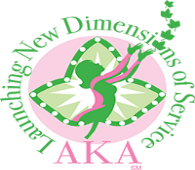 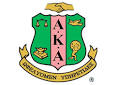 Delta Xi Omega ChapterExecutive Committee Meeting6:00 p.m., October 4, 2018Jerusalem Baptist Fellowship HallSoror Sh’Myra L. Moore, Basileus, Presiding “Keeping our legacy alive through new dimensions of service: Program Excellence, Community 				           Partnerships and Active Participation.”AGENDA Call to Order							          	    Soror Sh’Myra Moore   Meditation						            		            Soror Fonda Kirk   Adoption of Agenda  Approval of Minutes 						                   Soror Lovetta Moore  Reading of Correspondence			                        		       Soror Sh’Rae MooreOfficers’ Reports	Pecunious Grammateus					  	         Soror Renese Bates	Tamiouchos					        	                      Soror Carolyn Holt 	Hodegos						                     Soror Marsha Pruitt	Graduate Advisor					              Soror Stephanie Morgan 					     			Committee ReportsInternational Program							   Soror Lillian Morgan 		EETSS Program LaunchUpcoming Program Events             Team Leader ResponsibilitiesStanding Committee Reports	 Finance							         Soror Carolyn Holt               Fundraising 					                       Soror Shelia Brown-Miller	 Nominations 						             	  Soror Earnestine Krider               Sisterly Relations 					          Soror Tanya Dixon- Neely Unfinished BusinessNew BusinessPhilacter Report						              Soror Stephanie Morgan AnnouncementsNovember Executive Committee Meeting- November 1, 2018- 6:00pm- Jerusalem Baptist Church  Adjournment     Sorority Hymn and Pledge	